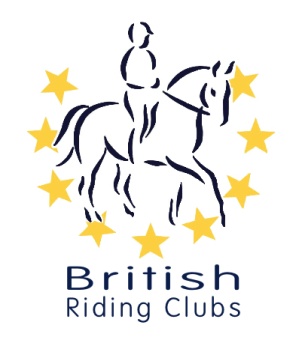 British Riding ClubsBritish Riding Clubs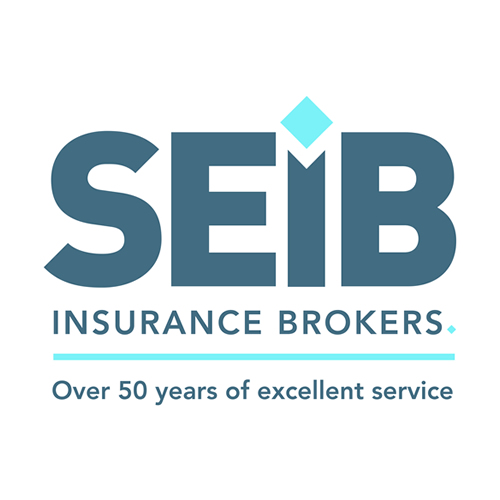 Winter Novice Show Jumping QualifierWinter Novice Show Jumping QualifierFor the BRC Winter Championships 2021For the BRC Winter Championships 2021Area 20 Schedule on Sunday 7th November 2021Area 20 Schedule on Sunday 7th November 2021at at at at Kelsall Hill Equestrian CentreKelsall Hill Equestrian CentreKelsall Hill Equestrian CentreKelsall Hill Equestrian CentreOrgansdale Farm, Middlewich Road, Organsdale Farm, Middlewich Road, Organsdale Farm, Middlewich Road, Organsdale Farm, Middlewich Road, Tarporley, Cheshire, CW6 0SRTarporley, Cheshire, CW6 0SRTarporley, Cheshire, CW6 0SRTarporley, Cheshire, CW6 0SRThis Winter Championship will be held at Arena UK Equestrian Centre, Allington Lane, Grantham, NG32 2EF.26th-27th March 2022This Winter Championship will be held at Arena UK Equestrian Centre, Allington Lane, Grantham, NG32 2EF.26th-27th March 2022This Winter Championship will be held at Arena UK Equestrian Centre, Allington Lane, Grantham, NG32 2EF.26th-27th March 2022This Winter Championship will be held at Arena UK Equestrian Centre, Allington Lane, Grantham, NG32 2EF.26th-27th March 2022Organiser Details:  Nantwich Riding ClubOrganiser Details:  Nantwich Riding ClubOrganiser Details:  Nantwich Riding ClubOrganiser Details:  Nantwich Riding ClubEntries to Lisa Cadman 32 Wynter Lane, Tilston, Malpas, Cheshire SY14 7HDEntries to Lisa Cadman 32 Wynter Lane, Tilston, Malpas, Cheshire SY14 7HDEntries to Lisa Cadman 32 Wynter Lane, Tilston, Malpas, Cheshire SY14 7HDEntries to Lisa Cadman 32 Wynter Lane, Tilston, Malpas, Cheshire SY14 7HDlisa_cadman@btinternet.com  07792 943096lisa_cadman@btinternet.com  07792 943096lisa_cadman@btinternet.com  07792 943096lisa_cadman@btinternet.com  07792 943096Contact on the day as aboveContact on the day as aboveContact on the day as aboveContact on the day as aboveClub cheques made payable to Nantwich Riding Club or Bank TransferClub cheques made payable to Nantwich Riding Club or Bank TransferClub cheques made payable to Nantwich Riding Club or Bank TransferClub cheques made payable to Nantwich Riding Club or Bank TransferClosing date for entries for Prelims to BRC Headquarters and to NRC is Monday 11th October 2021.Closing date for entries for Prelims to BRC Headquarters and to NRC is Monday 11th October 2021.Closing date for entries for Prelims to BRC Headquarters and to NRC is Monday 11th October 2021.Closing date for entries for Prelims to BRC Headquarters and to NRC is Monday 11th October 2021.Times will be published on Area 20 website on Monday 1st November 2021.Times will be published on Area 20 website on Monday 1st November 2021.Times will be published on Area 20 website on Monday 1st November 2021.Times will be published on Area 20 website on Monday 1st November 2021.Last date for alterations is Thursday 4th November, NO alterations after this date must be made. Last date for alterations is Thursday 4th November, NO alterations after this date must be made. Last date for alterations is Thursday 4th November, NO alterations after this date must be made. Last date for alterations is Thursday 4th November, NO alterations after this date must be made. Class NameEligibilityEntry FeeEntry FeeJunior Winter Show Jumping(Qualifier)Max height1st round: 70cmOpen to Junior members of an affiliated Riding Club that have paid their membership for the current year.  See current BRC 2020 rule book for Eligibility of Horses (Juniors) and also any updated changes as published by BRC website.  The same horse cannot be used for the Senior and Junior section.£60 per team£15 Individual£60 per team£15 IndividualSenior Winter Show Jumping(QualifierMax height1st round: 70cmOpen to Senior members of an affiliated Riding Club that have paid their membership for the current year.  See current BRC 2020 rule book for Eligibility of Horses (Seniors) and also any updated changed as published by BRC website.  The same horse cannot be used for the Senior and Junior section.£60 per team£15 Individual£60 per team£15 IndividualClass NameEligibility Entry Fee Entry FeeJunior WinterShow Jumping(Qualifier)Max height1st round: 80cmOpen to Junior members of an affiliated Riding Club that have paid their membership for the current year.  See current BRC 2020 rule book for Eligibility of Horses (Juniors) and also any updated changes as published by BRC website.  The same horse cannot be used for the Senior and Junior section.£60 per team£15 Individual£60 per team£15 IndividualSenior Winter Show Jumping(Qualifier)Max height1st round: 80cmOpen to Senior members of an affiliated Riding Club that have paid their membership for the current year.  See current BRC 2020 rule book for Eligibility of Horses (Seniors) and also any updated changed as published by BRC website.  The same horse cannot be used for the Senior and Junior section.£60 per team£15 Individual £60 per team£15 Individual Junior / Senior WinterShow Jumping(Qualifier)Max height1st round 80cmOpen to Senior members of an affiliated Riding Club that have paid their membership for the current year.  See current BRC 2020 rule book for Eligibility of Horses (Juniors/Seniors) and also any updated changed as published by BRC website.  The same horse cannot be used for the Senior and Junior section.£60 per team£15 Individual £60 per team£15 Individual All entrants must pay a prelim entry of £32 per team or £10 for an Individual to British Riding Clubs at least 21 days before the date of the qualifier (above).  Prelim entry forms can be found on the BRC website for postal entries www.britishridingclubs.org.uk  or online entries can be made via the BHS bookshop www.britishhorse.com Late prelim entries may be accepted with a late surcharge of £20 per team at the discretion of the organiser if there are sufficient spaces.  Late entries cannot be guaranteed and must not be paid for unless approval from the organiser has been sought.All entrants must pay a prelim entry of £32 per team or £10 for an Individual to British Riding Clubs at least 21 days before the date of the qualifier (above).  Prelim entry forms can be found on the BRC website for postal entries www.britishridingclubs.org.uk  or online entries can be made via the BHS bookshop www.britishhorse.com Late prelim entries may be accepted with a late surcharge of £20 per team at the discretion of the organiser if there are sufficient spaces.  Late entries cannot be guaranteed and must not be paid for unless approval from the organiser has been sought.All entrants must pay a prelim entry of £32 per team or £10 for an Individual to British Riding Clubs at least 21 days before the date of the qualifier (above).  Prelim entry forms can be found on the BRC website for postal entries www.britishridingclubs.org.uk  or online entries can be made via the BHS bookshop www.britishhorse.com Late prelim entries may be accepted with a late surcharge of £20 per team at the discretion of the organiser if there are sufficient spaces.  Late entries cannot be guaranteed and must not be paid for unless approval from the organiser has been sought.All entrants must pay a prelim entry of £32 per team or £10 for an Individual to British Riding Clubs at least 21 days before the date of the qualifier (above).  Prelim entry forms can be found on the BRC website for postal entries www.britishridingclubs.org.uk  or online entries can be made via the BHS bookshop www.britishhorse.com Late prelim entries may be accepted with a late surcharge of £20 per team at the discretion of the organiser if there are sufficient spaces.  Late entries cannot be guaranteed and must not be paid for unless approval from the organiser has been sought.All entries to be sent to the organiser on the official entry forms  (Available online at: http://www.bhs.org.uk/enjoy-riding/british-riding-clubs/brc-downloads/brc-entry-forms All entries to be sent to the organiser on the official entry forms  (Available online at: http://www.bhs.org.uk/enjoy-riding/british-riding-clubs/brc-downloads/brc-entry-forms All entries to be sent to the organiser on the official entry forms  (Available online at: http://www.bhs.org.uk/enjoy-riding/british-riding-clubs/brc-downloads/brc-entry-forms All entries to be sent to the organiser on the official entry forms  (Available online at: http://www.bhs.org.uk/enjoy-riding/british-riding-clubs/brc-downloads/brc-entry-forms If the date of the qualifier is cancelled for any reason, the close of prelim entry will remain. However, if the qualifier is moved more than 21 days later, entries will be re-opened but late entry fees cannot be refunded.  Eligibility will be considered from the original close of prelim entry.If the date of the qualifier is cancelled for any reason, the close of prelim entry will remain. However, if the qualifier is moved more than 21 days later, entries will be re-opened but late entry fees cannot be refunded.  Eligibility will be considered from the original close of prelim entry.If the date of the qualifier is cancelled for any reason, the close of prelim entry will remain. However, if the qualifier is moved more than 21 days later, entries will be re-opened but late entry fees cannot be refunded.  Eligibility will be considered from the original close of prelim entry.If the date of the qualifier is cancelled for any reason, the close of prelim entry will remain. However, if the qualifier is moved more than 21 days later, entries will be re-opened but late entry fees cannot be refunded.  Eligibility will be considered from the original close of prelim entry.All hats must have a visible Aqua BRC hat tag in place before they are used for warming up and competing. See Rule G22.2 regarding Protective Headgear and important update from 1st January 2019.All hats must have a visible Aqua BRC hat tag in place before they are used for warming up and competing. See Rule G22.2 regarding Protective Headgear and important update from 1st January 2019.All hats must have a visible Aqua BRC hat tag in place before they are used for warming up and competing. See Rule G22.2 regarding Protective Headgear and important update from 1st January 2019.All hats must have a visible Aqua BRC hat tag in place before they are used for warming up and competing. See Rule G22.2 regarding Protective Headgear and important update from 1st January 2019.There will be a trained steward available to do this on the day if your hat is not already tagged.There will be a trained steward available to do this on the day if your hat is not already tagged.There will be a trained steward available to do this on the day if your hat is not already tagged.There will be a trained steward available to do this on the day if your hat is not already tagged.Your horse must have up to date influenza vaccinations in line with rule G7 in the current BRC Rulebook.  BRC Flu vaccination policy as of 1st October = last jab within 12 months, no vaccinations within 7 days of the competition, and all horses must be microchipped.    Your horse must have up to date influenza vaccinations in line with rule G7 in the current BRC Rulebook.  BRC Flu vaccination policy as of 1st October = last jab within 12 months, no vaccinations within 7 days of the competition, and all horses must be microchipped.    Your horse must have up to date influenza vaccinations in line with rule G7 in the current BRC Rulebook.  BRC Flu vaccination policy as of 1st October = last jab within 12 months, no vaccinations within 7 days of the competition, and all horses must be microchipped.    Your horse must have up to date influenza vaccinations in line with rule G7 in the current BRC Rulebook.  BRC Flu vaccination policy as of 1st October = last jab within 12 months, no vaccinations within 7 days of the competition, and all horses must be microchipped.    All classes will be run as a Single Phase Competition, a course in two parts with both rounds timed.  All will jump against the clock immediately after the first round, even with faults unless eliminated.All classes will be run as a Single Phase Competition, a course in two parts with both rounds timed.  All will jump against the clock immediately after the first round, even with faults unless eliminated.All classes will be run as a Single Phase Competition, a course in two parts with both rounds timed.  All will jump against the clock immediately after the first round, even with faults unless eliminated.All classes will be run as a Single Phase Competition, a course in two parts with both rounds timed.  All will jump against the clock immediately after the first round, even with faults unless eliminated.Each Riding Club to appoint a Chef d'Equipe who is responsible for making declarations, collecting team numbers and being the point of contact throughout the day.Each Riding Club to appoint a Chef d'Equipe who is responsible for making declarations, collecting team numbers and being the point of contact throughout the day.Each Riding Club to appoint a Chef d'Equipe who is responsible for making declarations, collecting team numbers and being the point of contact throughout the day.Each Riding Club to appoint a Chef d'Equipe who is responsible for making declarations, collecting team numbers and being the point of contact throughout the day.One helper per team, the details of whom MUST be sent with the team entry.One helper per team, the details of whom MUST be sent with the team entry.One helper per team, the details of whom MUST be sent with the team entry.One helper per team, the details of whom MUST be sent with the team entry.If there is a change over of helpers during the day it must be made clear to those people concerned that they do not under any circumstances abandon their post until the person who is taking over arrives and a proper hand over can be achieved. By the same token the organiser must be notified of the details of ALL helpers.If there is a change over of helpers during the day it must be made clear to those people concerned that they do not under any circumstances abandon their post until the person who is taking over arrives and a proper hand over can be achieved. By the same token the organiser must be notified of the details of ALL helpers.If there is a change over of helpers during the day it must be made clear to those people concerned that they do not under any circumstances abandon their post until the person who is taking over arrives and a proper hand over can be achieved. By the same token the organiser must be notified of the details of ALL helpers.If there is a change over of helpers during the day it must be made clear to those people concerned that they do not under any circumstances abandon their post until the person who is taking over arrives and a proper hand over can be achieved. By the same token the organiser must be notified of the details of ALL helpers.Jobs will include arena stewarding, warm up arena stewarding, lorry park, Tack Steward, Pole Picking am, Pole Picking pmJobs will include arena stewarding, warm up arena stewarding, lorry park, Tack Steward, Pole Picking am, Pole Picking pmJobs will include arena stewarding, warm up arena stewarding, lorry park, Tack Steward, Pole Picking am, Pole Picking pmJobs will include arena stewarding, warm up arena stewarding, lorry park, Tack Steward, Pole Picking am, Pole Picking pm